Obchodní akademie a střední škola polytechnická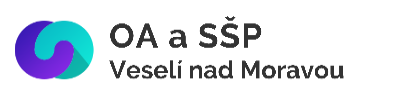 Veselí nad Moravou, příspěvková organizace,se sídlem Kollárova 1669, 698 01 Veselí nad Moravoutelefon 518 322 249 * 518 322 658IČO 00566438 * DIČ CZ00566438Zaměstnání - nabídkaHledáme učitele/učitelku anglického jazykaPožadujeme:vzdělání dle zákona č. 563/2004 Sb. Zákon o pedagogických pracovnícíchtrestní bezúhonnostNabízíme:plný pracovní úvazek/možno i částečnýmožnost profesního rozvojepříjemné prostředí stravování v sídle školy, příspěvek z FKSPnástup od 1.9.2024Informace: 	721 009 882, 518 322 658 – ředitelka školyNabídky se strukturovaným životopisem zasílejte na e-mailovou adresu oa@oaveseli.cz.